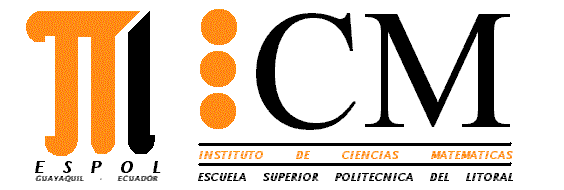 INGENIERÍA EN AUDITORÍA Y CONTADURÍA PÚBLICA AUTORIZADA6 de julio de 2011MÉTODOS CUANTITATIVOS I		        		   PRIMERA EVALUACIÓNNombre: ………………………………………………………………………………..     	    TEMA 1Determine la validez del siguiente razonamiento:“Se es al mismo tiempo, amante de  la democracia y respetuoso de la Constitución; o se es enemigo del orden constituido. Por ello, se es amante de la democracia o enemigo del orden constituido; y, se es respetuoso de la Constitución o enemigo del orden constituido”         VALOR: 8 puntosTEMA 2Demuestre que la siguiente propiedad se cumple para todo :         VALOR: 8 puntos TEMA 3Dos viajeros salen al mismo tiempo de dos ciudades A y B, y van al encuentro uno del otro. El que parte de la ciudad A camina 1 Km el primer día, 2 Km el segundo día, 3 Km el tercer día y así sucesivamente.  El que parte de la ciudad B camina 20 Km el primer día, 18Km el segundo día, 16 Km el tercer día, y así sucesivamente.  Si la distancia entre A y B es 165 Km, determine en cuántos días se encontrarán ambos viajeros.         VALOR: 8 puntosTEMA 4Determine la regla de correspondencia de  a partir de las siguientes funciones:          VALOR: 7 puntosTEMA 5Dadas las funciones de variable real:VALOR: 8 puntosa)	Determine la regla de correspondencia de la función . b)	Construya la gráfica de .TEMA 6Dado  y el predicado , determine su conjunto de verdad VALOR: 7 puntosTEMA 7Dado  y el predicado , determine su conjunto de verdad VALOR: 8 puntos TEMA 8Un barco parte de un puerto  a las 13h00 y viaja a una velocidad de 24 millas por hora en la dirección S75°E. Otro barco sale del mismo puerto a la 13h30 y viaja a 18 millas por hora en la dirección S45°O. Determine  la distancia que los separa a las 15h00.VALOR: 8 puntosTEMA 9Determine la ecuación de la recta que contiene al centro de la             cónica dada por: ; y, al foco de la cónica cuya ecuación es: .VALOR: 8 puntos